Wojewódzkie Przedsiębiorstwo Energetyki Cieplnej w Legnicy Spółka Akcyjna                    informuje, że posiada do zagospodarowania i wydzierżawienia  budynek magazynu wraz                    z utwardzonym placem w Lubinie przy ul. Przemysłowej 2, działka 282/4 obręb 0010 miasta Lubina.Budynek magazynu w Lubinie ul. Przemysłowa 2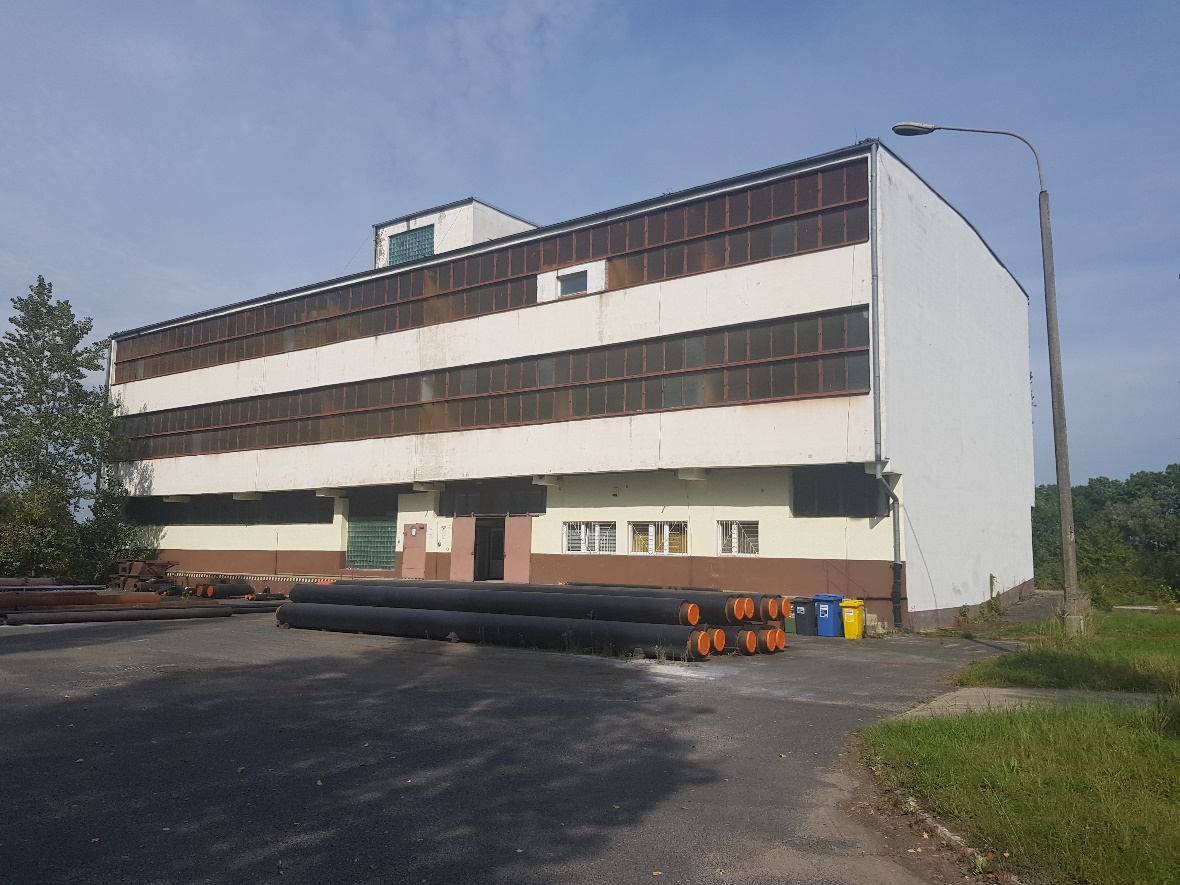 Opis budynku:Powierzchnia użytkowa 2061,0 m2, kubatura 10 650,0 m3.Budynek wolnostojący, 3 kondygnacyjny, niepodpiwniczony o konstrukcji żelbetowej. Ściany murowane z cegły i pustaków. Posadzki cementowe. Instalacje w budynku: elektryczna, odgromowa, teletechniczna, wodociągowa, zw, cwu, telefoniczna, informatyczna,  kanalizacyjna, hydrantowa, centralnego ogrzewania.Urządzenia w budynku: winda towarowo- osobowa 1000 kg,  rampa boczna kolejowa oraz rampa boczno - czołowa samochodowa.Bezpośrednio przy budynku magazynu jest plac utwardzony, gdzie można składować materiały. Budynek jest posadowiony przy wjeździe na nieruchomość przy ul. Przemysłowej 2  w Lubinie. Na ww. nieruchomości znajduje się czynna bocznica kolejowa  obsługiwana przez Pol-Miedź Trans Sp. z o.o. Nieruchomość posiada dogodny dojazd dla transportu samochodowego drogą krajową  DK3.Od strony zachodniej  nieruchomości  przebiega droga ekspresowa S3.           Budynek magazynu w Lubinie - widok od tyłu budynku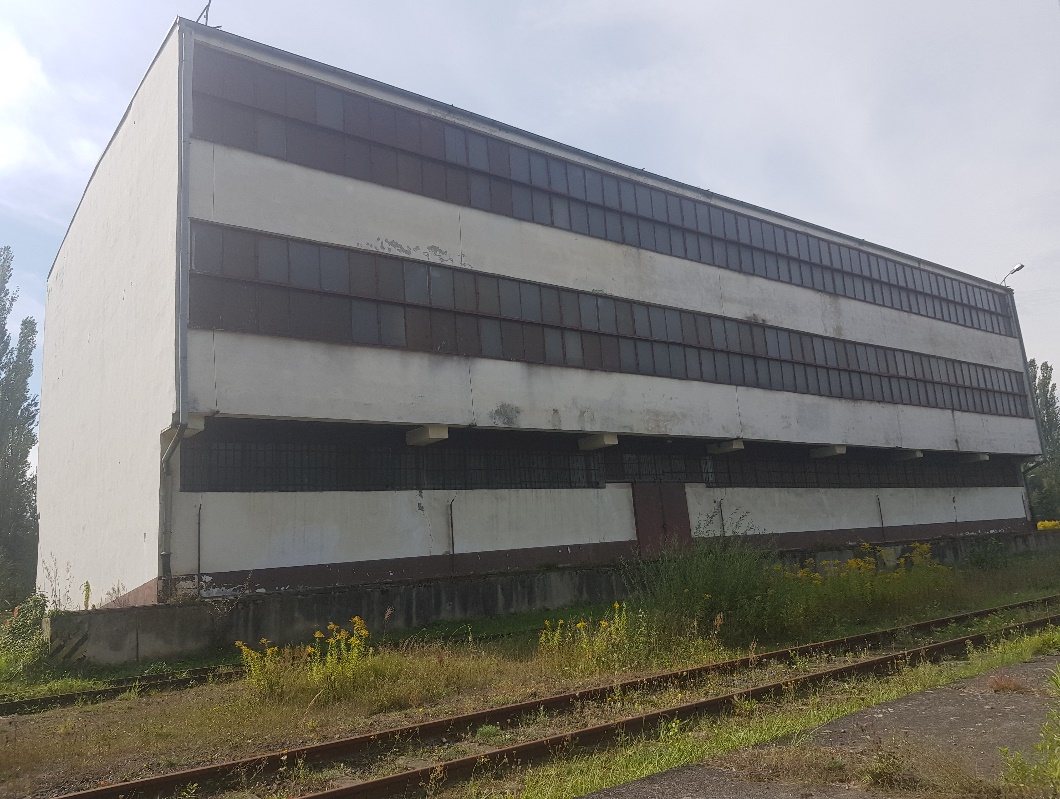                        Budynek magazynu- lokalizacja Lubin ul. Przemysłowa 2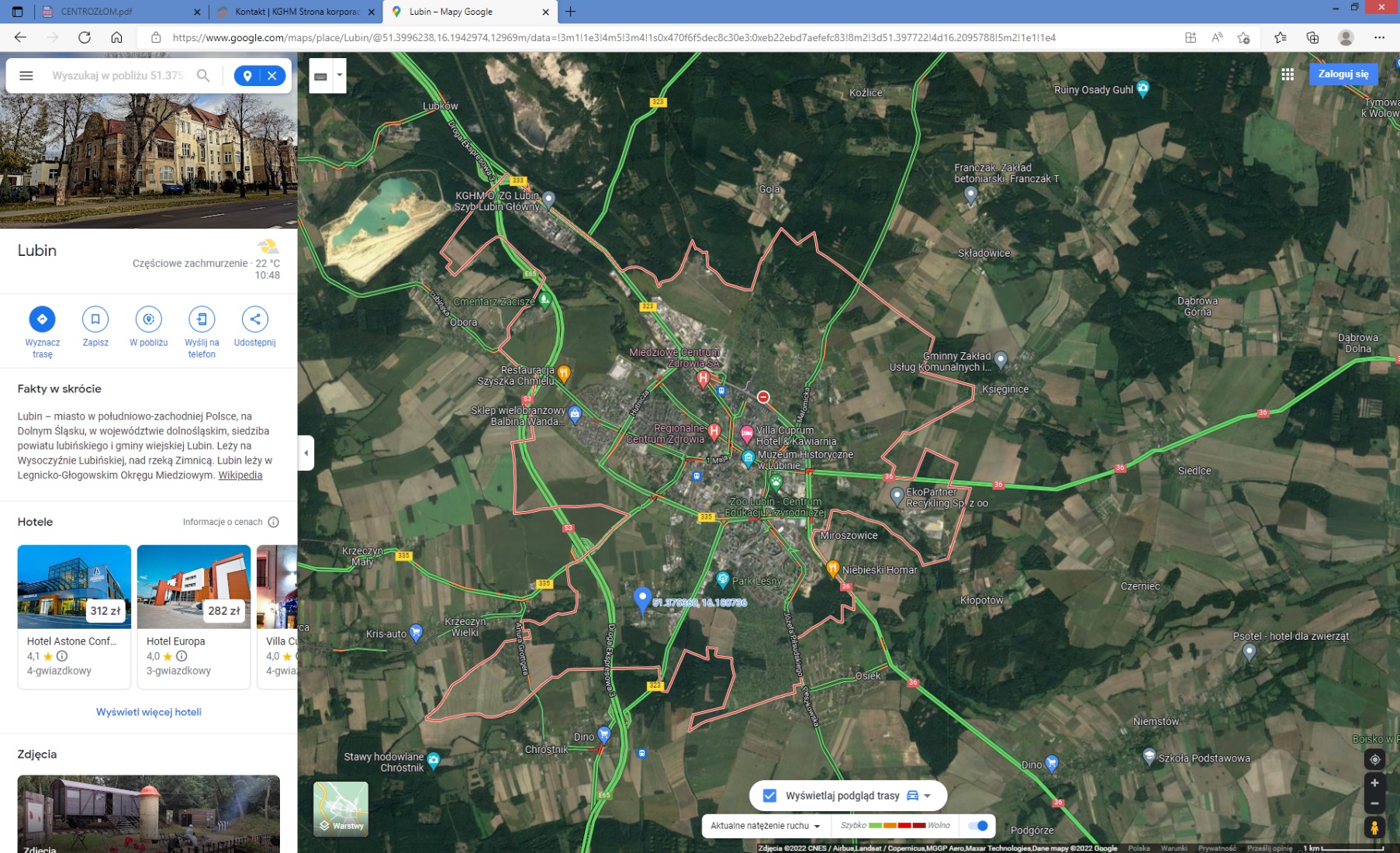 W przypadku zainteresowania przedmiotową nieruchomością prosimy o kontakt                                         z Kierownikiem Wydziału Zarządzania Majątkiem Panem Aleksandrem Łuciów  tel. 603 795 434 w godzinach od 7 do 15 .